Questionnaire médical pour une demande de logopédieà l’intention du médecin traitant de l’enfantQuestionnaire à renvoyer au service PPLS qui en fait la demandeBut du documentLe questionnaire est destiné au médecin de l’enfant, qui le remplit, en collaboration et en accord avec les parents ou les représentants légaux. Il peut être complété par d’autres rapports. Il contient de manière succincte les éléments liés aux champs de compétences spécifiques qui sont nécessaires à la compréhension du trouble ou de la déficience et à la formalisation d’une proposition de décision.Ce questionnaire sera remis :au responsable du service PPLS régional, pour décision et désignation du prestataireau logopédiste indépendant conventionné désigné pour le bilan de l’enfantaux logopédistes du service régional, chargés de l’analyse du bilan et du préavis de traitementDonnées administrativesSuivis médicauxPédiatrie / autre médecin, préciser :      Pédopsychiatrie :      Suivis thérapeutiquesSEI :       						Logopédie :      Psychomotricité :      				Psychologie :      Ergothérapie :      					Physiothérapie :      Autre :      L’enfant fréquente-t-il une collectivité ? (crèche, garderie, autre)	Oui		NonEléments de diagnostic (si connu)Si diagnostic non posé, description clinique étayéeQuelles sont les limitations fonctionnelles à prendre en compte dans les différents domaines d’évaluation ?Autres renseignements pertinents (développementaux ou anamnestiques)Lieu, date :       		Signature du médecin : 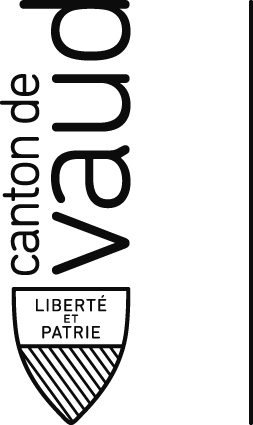 Direction générale de l’enseignement obligatoire et de la pédagogie spécialisée (DGEO)Direction psychologie, psychomotricité, logopédie en milieu scolaire (DPPLS)Rue de la Barre 8
1014 LausanneDOCUMENT CONFIDENTIELEnfantEnfantNom et prénomDate de naissanceMédecin traitant (pédiatre, généraliste)Médecin traitant (pédiatre, généraliste)Nom et prénomCoordonnées (adresse, tél)Domaine des apprentissages et application des connaissancesDomaine de la communicationDomaine des relations (relations interpersonnelles)Domaine du cadre (lien avec les conventions sociales, comportement)Domaine de l’autonomie (personnel et/ou scolaire)Domaine corporel et moteur